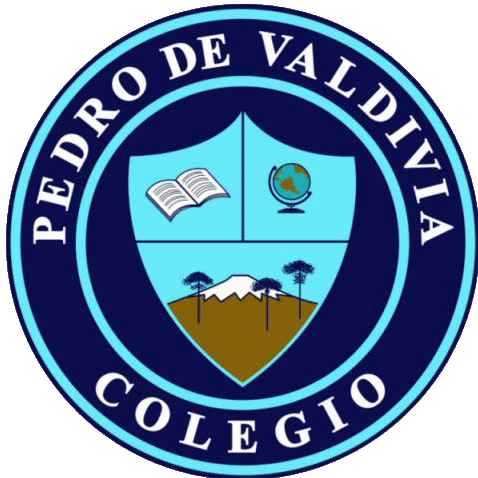 CRONOGRAMA DE ACTIVIDADESUNIDAD Nº1 “MI FAMILIA”DOCENTE:NANCY VILLANUEVA ITURRAEDUCADORA DIFERENCIAL : JASNA QUINTREL JARAMILLOCURSO O NIVEL: PRIMERO BASICOASIGNATURA:  LENGUAJE Y COMUNICACIÓNSEMANA /FECHAOBJETIVOACTIVIDADESADECUACIÓN  PROYECTO INTEGRACIÓN RECURSOFECHA ENTREGA FECHA  25 al 29OA1 y OA2  Demostrar comprensión de un texto literario y de un texto no literario •O.A 3 Identificar los sonidos que componen las palabras (conciencia fonológica), reconociendo, separando y combinando sus fonemas y sílabas.Retroalimentación de la Evaluación Formativa 2-Comprensión lectora del cuento “El regalo de Mili”.-Identifican elementos que comienzan con “M”.-Relacionan  consonante con la imagen correcta.-Escriben palabras con la letra “M”.-Comprenden e identifican cantidad de sonidos que tiene una palabra determinada.*Monitoreo de las actividades mediante grupo de WhatsApp para resolver dudas y consultas.-Watsap del curso y personal para responder dudas.29 Mayo        FECHA: 01 al 05 de Junio     CLASE 9O.A 3: Identificar los sonidos que componen las palabras (conciencia fonológica), reconociendo, separando y combinando sus fonemas y sílabasConciencia fonológica Actividades del texto del alumno “leo Primero” Tomo 1 páginas 49:Responden preguntas de conocimientos previos.-Escuchan el audio del texto “ Una forma especial de Limpiarse los Dientes”-Responden preguntas de comprensión lectora sobre el audio escuchado. En el mismo libro.Página 50: Escuchan el poema “ El lagarto está llorando”Página 51: Responden preguntas de comprensión sobre el poema escuchado. Marcando con una “X” la imagen correcta.Página 52: Escriben fonema “L” en mayúscula y minúscula.Página 53: Escriben la palabra “lagartos” -Forman sílabas la,le,li,lo y lu.-Escriben las letras que faltan para formar la palabra “Lagartos”Página 54: Marcan con una “X” la sílaba que corresponde en relación a la imagen.Página 55: Leen la oración “La lagarta y el lagarto”-Marcan la sílaba “ LA,LE,LI,LO y LU, según la imagen.*Se enviará audio de “UNA FORMA MUY ESPECIAL DE LAVARSE LOS DIENTES “*Se enviará vía WhatsApp audio LECTURA POEMA “EL LAGARTO ESTA LLORANDO”.*Monitoreo de las actividades mediante grupo de WhatsApp para resolver dudas y consultas.-Texto del estudiante.-Watsap del curso y personal para responder dudas.05 junioFECHA:08 y 12 de JunioCLASE 10O.A 3: Identificar los sonidos que componen las palabras (conciencia fonológica), reconociendo, separando y combinando sus fonemas y sílabasO.A 16:Incorporar de manera pertinente en la escritura el vocabulario nuevo extraído de textos escuchados o leídosConciencia fonológica y EscrituraActividades del texto del alumno “leo Primero” Tomo 1 páginas 56: Escuchan nuevamente el audio “ Una forma muy especial de limpiarse los diente”-Responden preguntas de comprensión lectora sobre el audio escuchado. En el mismo libro.Página 57: Escuchan una vez más el poema “El lagarto está llorando” y responden preguntas de comprensión lectora sobre el poema escuchado, marcando una “X” la imagen correcta.Página 58: ayudar al lagarto a encontrar el anillo, marcando con una “X” todo los objetos que comienzan con la consonante “L”.Página 59:Dibujan líneas por cada sonido en relación a la imagen dada.Página 60:Escuchan la oración y une a la imagen correcta.Página 61: Completan con vocales y consonantes para completar la palabra correcta.( lagarto, delantal,chaleco, sol,anillo, globo)-Escriben dos palabras que comiencen con la consonante “L”.*Monitoreo de las actividades mediante grupo de WhatsApp para resolver dudas y consultas referente a las actividades y retroalimentación explicativa de las páginas asignadas.-Texto del estudiante.-Watsap del curso y personal para responder dudas.12 junioFECHA: 15 19 de JunioOA1 yOA2  Demostrar comprensión de un texto literario y de un texto no literario •OA3 Identificar los sonidos que componen las palabras (conciencia fonológica), reconociendo, separando y combinando sus fonemas y sílabas.OA 14 Escribir oraciones completas para transmitir mensajesEVALUACIÓN SUMATIVA 1*Monitoreo de las actividades mediante grupo de WhatsApp para resolver dudas y consultas referente a las actividades y retroalimentación explicativa de las páginas asignadas.Evaluación sumativa 119 Junio22 al 26 de junioRetroalimentar evaluación sumativa 1Retroalimentación evaluaci´´on sumativa 1*Monitoreo de las actividades mediante grupo de WhatsApp para resolver dudas y consultas referente a las actividades y retroalimentación explicativa de las páginas asignadas.Evaluacion sumativa 1Whattsapp26 Junio